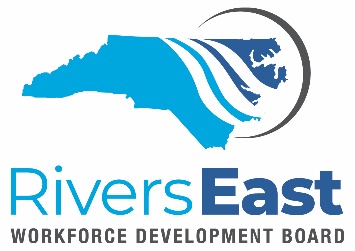 Technical Assistance (TA) Guide –Credential AttainmentThis TA Guide is to provide guidance and examples on credential attainment. This TA Guide is not meant to be all-inclusive.  It is the responsibility of the service provider to review all applicable policies.Credential attainment is the percentage of participants enrolled in an education/training program (excluding OJT/customized training) who attained a recognized postsecondary credential or a secondary school diploma, or its recognized equivalent, during participation in or within one year after exit from the program.Credentials are designed to equip individuals to enter or re-enter employment, retain employment, or advance into better employment. A credential must be awarded in recognition of measurable technical or occupational skills necessary to can employment or advance within an occupation. All participants that are enrolled in education or training are included in the credential performance measure.Examples of acceptable credentials are:Secondary school diploma or recognized equivalentAssociate degreeBachelor’s degreeGraduate degree for purposes of the Vocational Rehabilitation programOccupational licensureOccupational certificate (including Registered Apprenticeship and Career and Technical Education certificatesOccupational certificationsOther recognized certificates of industry/occupational skills completion sufficient to qualify for entry-level or advanced employment.When recording a credential in NCWorks the date entered must match the date on the credential/transcript. The credential/transcript must be scanned and uploaded it to the credential tab and linked to the activity.Applicable policies:Eligible Training Provider